МУНИЦИПАЛЬНОЕ  АВТОНОМНОЕ  ДОШКОЛЬНОЕ  ОБРАЗОВАТЕЛЬНОЕ  УЧРЕЖДЕНИЕ«СИНЕГЛАЗКА»Муниципального образования город НоябрьскИнтеллектуальная игра «Брейн-ринг» для детей старшего дошкольного возраста по правилам дорожного движенияСоставила воспитатель:  Артамонова И.А.2021г.Цель: Систематизация знаний детей дошкольного возраста о правилах дорожного движения и безопасного поведения на улице в процессе организации развлечения.Программное содержание:1. Закреплять с детьми правила дорожного движения и безопасного поведения пешехода в условиях улицы и осознанному использованию этих знаний в повседневной жизни.2. Совершенствовать представления о светофоре, значимости его сигналов для пешеходов и водителей, определять назначение световых сигналов светофора.3. Закреплять правила перехода проезжей части улицы – по пешеходному переходу «зебра», по сигналу светофора, по знаку «пешеходный переход».4. Воспитывать у детей ответственность за свою безопасность, объясняя, что соблюдения ПДД означает не только сохранять свою жизнь, но и жизнь других людей.5. Воспитывать интерес и желание знать и соблюдать ПДД.6. Развивать логическое мышление, зрительную память, речь, умение «просчитывать» различные ситуации, возникающие в дорожном движении.Методы и приемы:1. Использование игровой мотивации.2. Элементы театрализации.3. Художественное слово.4. Беседа, рассказ.5. Подвижная и словесная игра с персонажами развлечения.Предварительная работа:1. Чтение детской художественной литературы по ПДД.2. Заучивание четверостиший «Пешеходный светофор» Я. Пишумов3. Создание развивающей среды в группе для детей по ознакомлению с ПДД:изготовление макета улицы, подбор настольно-печатных игр, набор плакатов, альбомов, дидактических игр, оформление стенда фотоиллюстраций «Город, в котором мы живем», приобретение дорожных знаков разных обозначений.5. Рассматривание предметных, сюжетных картинок, иллюстраций в книгах по правилам дорожного движения.6. Экскурсии, прогулки по городу с целью знакомства на практике с ПДД.7. Пополнение родительского уголка: информацией о ПДД «Предвидеть + научить = уберечь», папкой-передвижкой на тему «Воспитание безопасного поведения дошкольников на улице».8. Индивидуальные, подгрупповые, групповые беседы с детьми о ПДД.9. Встреча-беседа с инспектором ГИБДД.Обогащение и активизация словаря; дорожно-патрульная служба (ДПС, пешеход, тротуар, проезжая часть, переход «зебра», регулировщик, пешеходный светофор, светофорчик, дорожные знаки.Материал: напольные, переносные дорожные знаки разной высоты и обозначения, многофункциональное оборудование: «машины», модули сидений для автобуса, фонограмма песни «Веселые путешественники», «шум улицы», светофорные имитаторы, игрушки для «детской площадки», стенд по обучению правилам дорожного движения, пешеходный светофор, жезл, свисток, рули.Ведущий: Внимание! Внимание! Начинается посадка в автобусы, «в автобусе» держитесь за поручни, не разговаривайте громко, внимательно слушайте водителя, когда он объявляет остановку, путешествуйте в транспорте только с взрослыми. Ведущий:Здравствуйте, дорогие участники дорожного движения, мы рады приветствовать вас в наших автобусах на небольшом путешествии по городским улицам. У каждого из наших автобусов есть название, «водитель» и помощник водителя. Давайте поприветствуем их бурными аплодисментами! Автобус №1: в нём едут самые активные,… ребята, водитель этого автобуса Автобус №2: в нём едут самые креативные,…водитель этого автобуса…Ведущий:Ребята, сегодня мы с вами примем участие в самом настоящем интеллектуальном поединке, посвящённым правилам дорожного движения. Кто-нибудь слышал дома, или в садике, как правильно себя вести на улице? Поднимите руки те, кто слышал. Сейчас мы проверим, насколько хорошо вы их запомнили. Я буду по очереди задавать вопросы командам, подсказывать соперникам строго воспрещено. Итак, первая остановка.Вопрос команде №1: что такое дорога? (Ровная поверхность земли, предназначенная для движения транспорта и пешеходов)Вопрос команде №2: что такое перекресток? (Место, где улицы пересекаются между собой)Вопрос команде №1: где надо переходить улицу?(Улицу надо переходить по пешеходным перекресткам и дорогам, по подземным переходам)Вопрос команде №2: что такое тротуар?(Место для движения пешеходов.)Молодцы, а теперь отвечаем только «да» или «нет»- Что хотите, говорите, а лётчик водит поезда?Дети: Нет.- Что хотите, говорите, красный свет - проезда нет?Дети: Да.- Что хотите, говорите, каждый раз, идя домой, играем мы на мостовой?Дети: Нет.- Что хотите, говорите, но если очень вы спешите, то перед транспортом бежите?Дети: Нет.- Что хотите, говорите, мы всегда идём вперёд так скоро, что не видим светофора?Дети: Нет.- Что хотите, говорите, мы всегда идём вперёд только там, где переходДети: Да- Что хотите, говорите, на знаке «здесь проезда нет» нарисован человекДети: Нет- Что хотите, говорите, на круглых знаках красный цвет означает «здесь запрет»Дети: даИтак, вы справились с первым интеллектуальным туром, молодцы! Едем дальше.Ведущий:А на нашем пути стоит светофор. Но только он сломан, огонёчки из светофора разбежались кто куда. Ребята, ну-ка поищите под своими стульчиками огоньки светофора. Задание для вас правильно расположить огонёчки на светофоре. На старт, внимание, марш!Отлично, теперь все огоньки на своих местах, а какой должен загореться, чтобы нам можно было ехать дальше? Правильно, зелёный. Следующая наша станция называется «чёрный ящик». Ребята, этот ящик я заготовила заранее для нашего интеллектуального поединка. И поэтому я знаю, что он – безопасен. А можно ли открывать незнакомые ящики, сумки, пакеты? Молодцы.Ведущий:А теперь внимание, вопрос «В чёрном ящике находится предмет, без которого детям в автомобиле ездить — запрещено?» Ребята, как вы думаете, что же это за предмет?Ответы детей: Детское автомобильное кресло, ремень безопасности.Ведущий: Молодцы ребята. Скажите вы все ездите в детских креслах пристёгнутые?Ведущий: Ребята, мне нужно отойти поговорить с полицейским, а вы подождите меня здесь, хорошо? (На встречу к детям выходит дядя (тётя), у него в руках мороженое и котенок) Ребята, какие вы все здесь добрые и хорошие, а пойдём со мной? Ты, и ты, я покажу, сколько у меня еще животных дома, угощу мороженым (спрашивает, кто согласен)(ведущий возвращается) Вы кто? Что Вам нужно от наших детей? (незнакомец убегает) Ребята, можно уходить с незнакомцами? Что вы будете делать дети в такой ситуации?Ответы детей:Ведущий: Молодцы, вызываем полициюРебята, пока я говорила с инспектором, узнал, что, оказывается, у них сломались дорожные знаки. Поможем их починить? Нужно будет собрать знак и рассказать, что он обозначает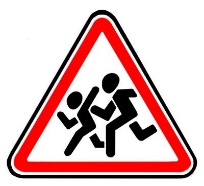 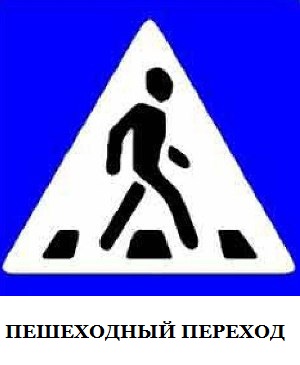 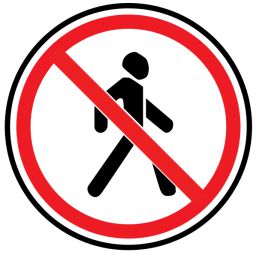 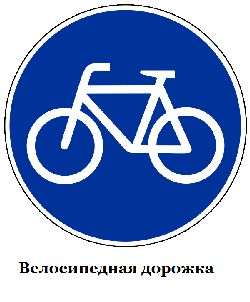 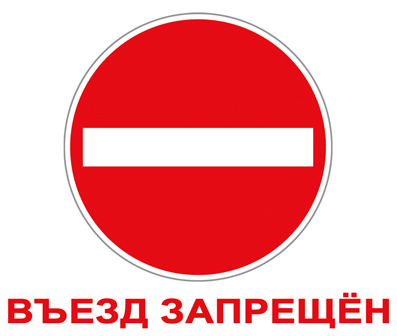 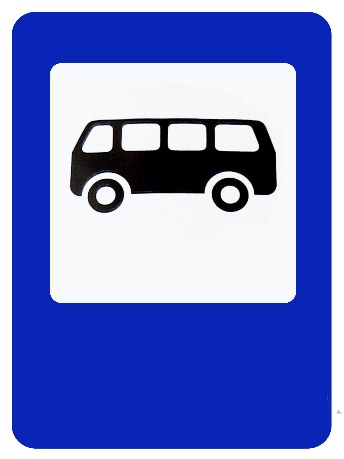 